Instruções para pacientes participando por vídeo usando um computadorInstruções para pacientes com contas que não são do Gmail (Yahoo, Hotmail, AOL etc.)Instruções para pacientes com contas que não são do Gmail (Yahoo, Hotmail, AOL etc.)Faça login na sua conta de e-mail 
(a partir de qualquer conta de e-mail que você tiver: hotmail, yahoo, aol etc.)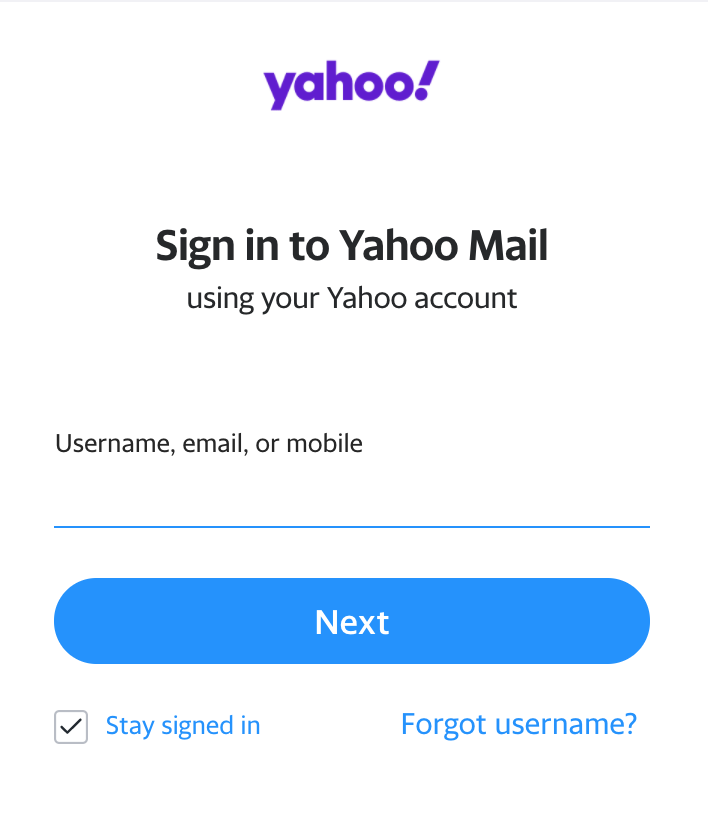 Procure um e-mail de “challiance.org” com informações sobre a sua próxima consulta de telessaúde em grupo
Clique no link abaixo de “informações sobre participação”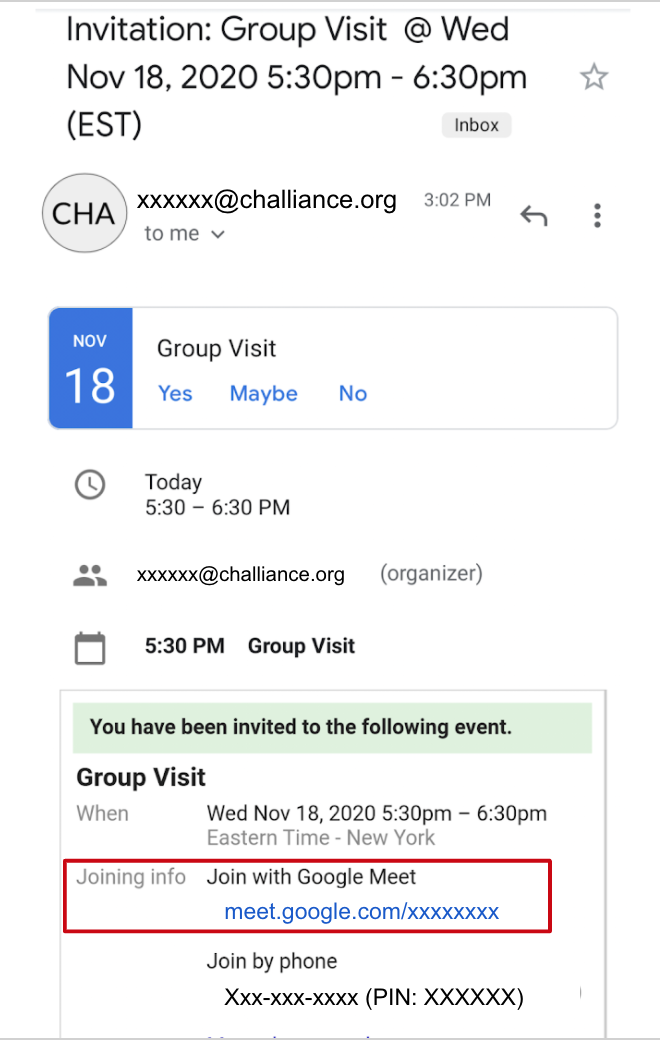 Prepare-se para participar da reuniãoDigite apenas seu primeiro nome e a inicial do sobrenome 
(p. ex.: mude João Silva para João S.). Isso é importante para a sua privacidadeCertifique-se de que o seu microfone e a câmera estão ligados para que os outros possam ver e escutar vocêClique em “participar da reunião”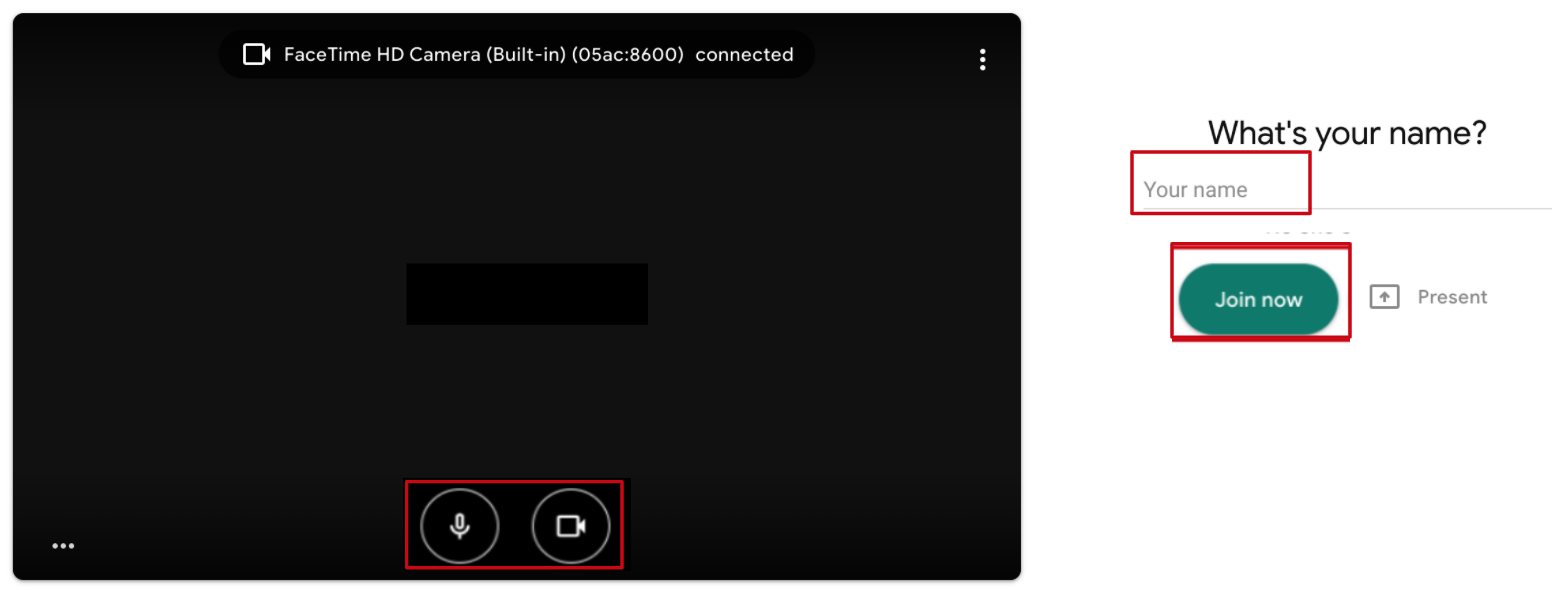 Entre na consulta em grupoClique nos ícones na parte inferior para silenciar seu microfone, sair da reunião ou interromper o vídeo, se necessário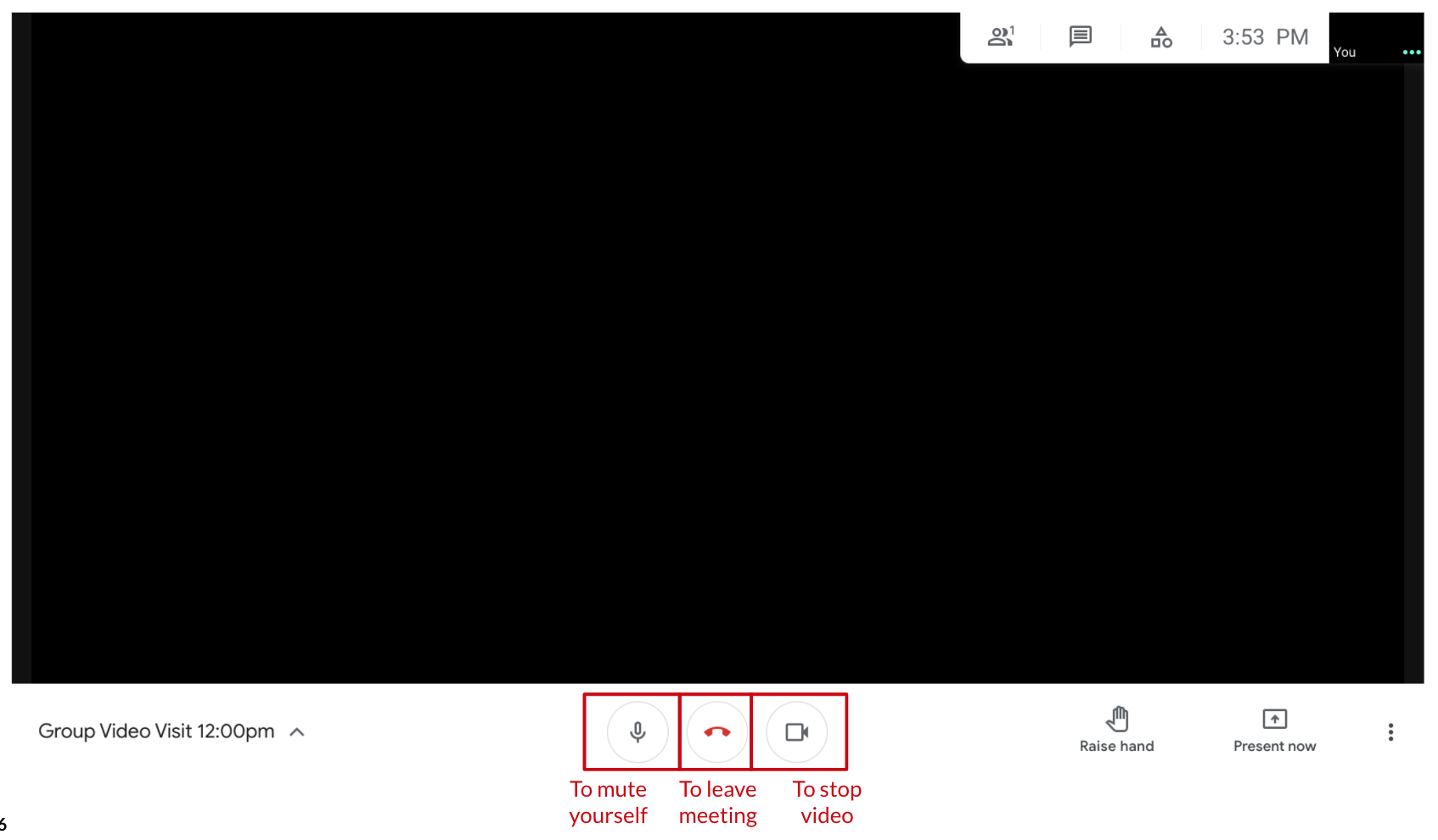 Para mudar seu fundo (opcional)Clique nos 3 pontos no canto inferior direito para abrir suas configurações
Clique em “alterar fundo”
Selecione seu fundo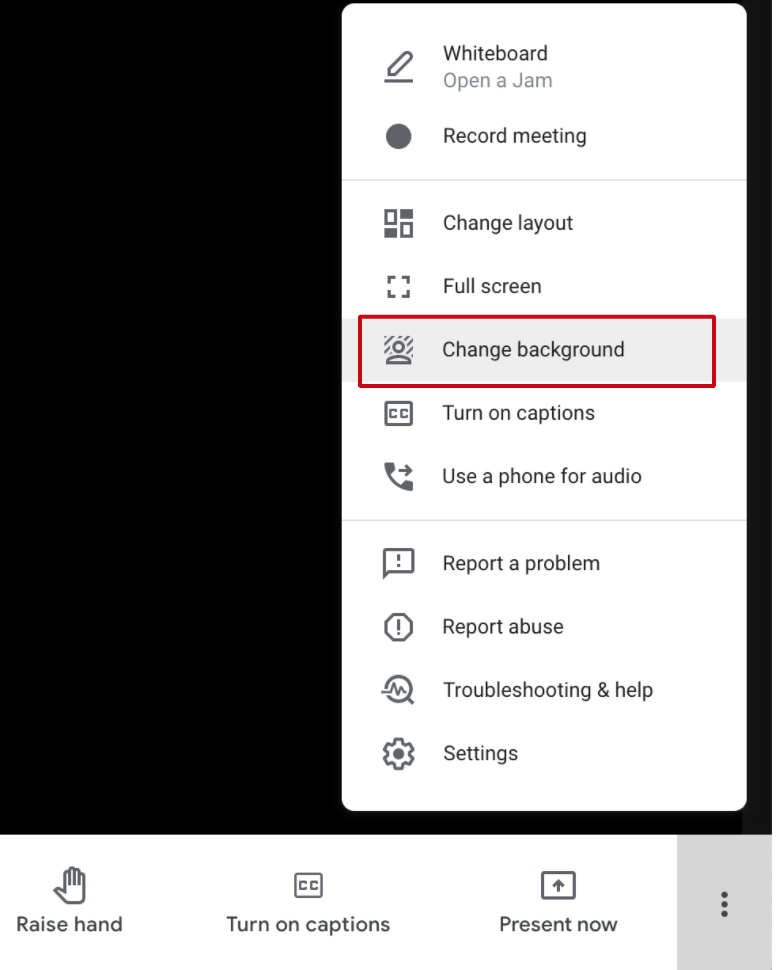 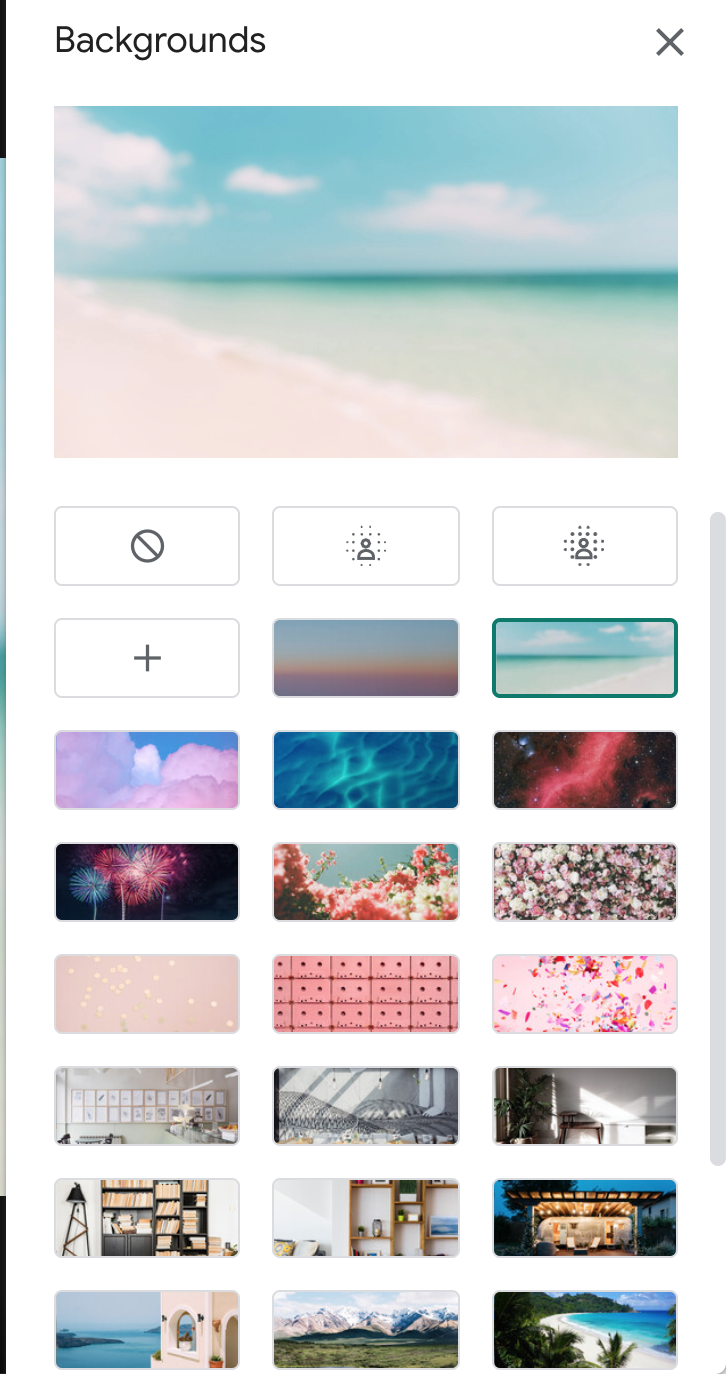 